Utdrag ur belastningsregistret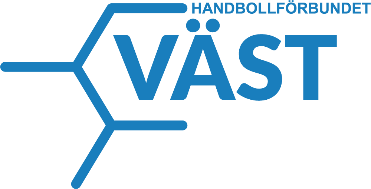 När du blivit erbjuden ett jobb, uppdrag eller praktik och ska arbeta med barn i en annan verksamhet än skola ska du visa ett utdrag ur belastningsregistret.Handbollförbundet Väst har beslutat att uppvisande av utdrag ur belastningsregister skall ske för alla inom förbundet – Personal, styrelse, förtroendevalda, instruktörer, domare och funktionärer i förbundets regi. Utdraget skall visas direkt vid inträde till förbundet/vid utbildning och därefter uppdateras vartannat år under perioden 1 september – 30 november. Såhär begär du ett utdrag:Gå in på följande länk:https://polisen.se/tjanster-tillstand/belastningsregistret/ovrigt-arbete-och-kontakt-med-barn/Klicka på ”till e-tjänst för registerutdrag”Klicka på ”Mobilt Bank-Id”Öppna upp ditt mobila Bank-Id med QR-kod och scanna QR-kodenVälj ”Arbete med barn i annan verksamhet än skola och barnomsorg” samt fyll i e-post och mobilnummer. Klicka på pilen längst nerKlicka antingen på folkbokföringsadress och kontrollera denna eller välj ”anna adress” och fyll i. Granska dina uppgifter och tryck sedan på ”skicka”. Utdraget kommer att skickas hem till dig. Du kommer att få ett bekräftelsemail på att ansökan om utdrag är gjord. Utdraget visas för den person som begärt uppvisande av utdrag ur belastningsregister. 